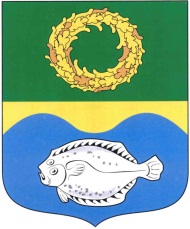 РОССИЙСКАЯ ФЕДЕРАЦИЯКАЛИНИНГРАДСКАЯ ОБЛАСТЬОКРУЖНОЙ СОВЕТ ДЕПУТАТОВМУНИЦИПАЛЬНОГО ОБРАЗОВАНИЯ«ЗЕЛЕНОГРАДСКИЙ ГОРОДСКОЙ ОКРУГ»(первого созыва)РЕШЕНИЕ   от 17 октября 2018 года                                                                  № 258    г. Зеленоградск                                  О внесении изменения в Положение «О награждении медалью «За заслуги перед Зеленоградским городским округом», утвержденное решением окружного Совета депутатов муниципального образования «Зеленоградский городской округ» от 4 ноября 2016 года № 97      Заслушав и обсудив информацию главы муниципального образования «Зеленоградский городской округ» С.В. Кулакова, окружной Совет депутатов муниципального образования «Зеленоградский городской округ»РЕШИЛ:Внести в Положение «О награждении медалью «За заслуги перед Зеленоградским городским округом», утвержденное решением окружного Совета депутатов муниципального образования «Зеленоградский городской округ» от 4 ноября 2016 года № 97, следующее изменение:       пункты 2.13., 2.14. исключить.Опубликовать решение в газете «Волна» и разместить на официальном сайте органов местного самоуправления муниципального образования «Зеленоградский городской округ».Решение вступает в силу со дня официального опубликования. Глава муниципального образования«Зеленоградский городской округ»               			         С.В. Кулаков